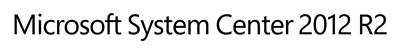 Guide for System Center Management Pack for Microsoft Windows Server 2012 Internet Information Services 8Microsoft CorporationPublished: October 2020Send feedback or suggestions about this document to mpgfeed@microsoft.com. Please include the management pack guide name with your feedback.The Operations Manager team encourages you to provide feedback on the management pack by providing a review on the management pack’s page in the Management Pack Catalog (http://go.microsoft.com/fwlink/?LinkID=82105).CopyrightThis document is provided "as-is". Information and views expressed in this document, including URL and other Internet Web site references, may change without notice.Some examples depicted herein are provided for illustration only and are fictitious.  No real association or connection is intended or should be inferred.This document does not provide you with any legal rights to any intellectual property in any Microsoft product. You may copy and use this document for your internal, reference purposes. You may modify this document for your internal, reference purposes.© 2013 Microsoft Corporation. All rights reserved.Microsoft, Active Directory, Bing, BizTalk, Forefront, Hyper-V, Internet Explorer, JScript, SharePoint, Silverlight, SQL Database, SQL Server, Visio, Visual Basic, Visual Studio, Win32, Windows, Windows Azure, Windows Intune, Windows PowerShell, Windows Server, and Windows Vista are trademarks of the Microsoft group of companies. All other trademarks are property of their respective owners.Guide for System Center 2012 Management Pack for Microsoft Windows Server 2012 Internet Information Services 8The System Center 2012 Management Pack for Microsoft Windows Server 2012 Internet Information Services 8 provides proactive and reactive monitoring of your Internet Information Services (IIS) 8 environment.This management pack provides an early warning to administrators on issues that could affect services so that administrators can investigate and take corrective action, if necessary. The management pack helps to simplify the administrative environment by providing a single console for the administrator to perform a number of useful monitoring tasks. To help troubleshoot common issues, the management pack contains helpful product knowledge and a way to extend this knowledge through adding your own company or organization knowledge related to an issue.Document VersionThis guide was written based on the 7.0.10249.2 version of the Internet Information Services 8 Management Pack.Getting the Latest Management Pack and DocumentationYou can find the System Center 2012 Management Pack Guide for Microsoft Windows Server 2012 Internet Information Services 8 in the System Center Operations Manager Catalog.Guide HistoryChanges in Version 7.0.10249.2The October 2020 update (version 7.0.10249.2) of the System Center 2012 Management Pack for Microsoft Windows Server 2012 Internet Information Services 8 includes the following changes:Fixed Bugs:IIS Admin Service monitor false alertsList FTP Sites task in IIS 8 FTP Server Class is returning exit code “87” instead “0”Changes in Version 7.0.10249.0The November 2018 update (version 7.0.10249.0) of the System Center 2012 Management Pack for Microsoft Windows Server 2012 Internet Information Services 8 includes the following changes:Fixed Bug: False alerts when IIS is uninstalled.Changed the target type for Start/Stop Web Management service to “IIS 8 Server Role Hosts WMSvc Service”Changes in Version 7.0.10247.0The November 2016 update (version 7.0.10247.0) of the System Center 2012 Management Pack for Microsoft Windows Server 2012 Internet Information Services 8 includes the following changes:	Fixed bug: Web Management service was discovered even if it was not installedChanges in Version 7.0.10165.0The July 2013 update (version 7.0.10165.0) of the System Center 2012 Management Pack for Microsoft Windows Server 2012 Internet Information Services 8 includes the following changes:	Added support for IIS 8.5 monitoring (on Windows Server 2012 R2).	Noted that to monitor IIS 8.5, you must install the latest version of the Windows 2012 Base Operating System Management Pack.	Revised monitors and rules in Appendix A: Monitors and Rules for Management Packs.Supported ConfigurationsThe System Center 2012 Management Pack for Microsoft Windows Server 2012 Internet Information Services 8 supports monitoring Internet Information Services (IIS) 8 on Windows Server 2012, Internet Information Services (IIS) 8.5 on Windows Server 2012 R2, and supports 64-bit platforms. Additionally, this management pack is supported on System Center 2012 R2.This management pack is supported in stand-alone environments and in network load balancing clusters. This management pack is not supported on failover clusters in Windows Server 2012.Getting StartedThis section describes the actions you should take before you import the management pack, any steps you should take after you import the management pack, and information about customizations.Before You Import the Management PackBefore you import the System Center 2012 Management Pack for Internet Information Services 8, note the following limitation of the management pack:	Agentless monitoring is not supported. You must deploy an agent on every Internet Information Services (IIS) 8 server that you want to manage.	For Operations Manager agents that manage IIS 8 servers with more than 400 sites and application pools, you must override the Health Service Private Bytes Threshold monitor that is targeted to the Health Service. Override the Agent Performance Monitor Type—Threshold parameter to set it to 209715200 (the number of bytes=200 MB). If you do not override this threshold monitor, the agent might consume more than 100 MB of memory and be restarted automatically.Before you import the System Center 2012 Management Pack Guide for Internet Information Services 8, take the following actions:	Make sure that System Center 2012 - Operations Manager is installed.	Install the Windows 2012 Base Operating System Management Pack. If you want to monitor IIS 8.5, then make sure that you install the most recent version of the Windows 2012 Base Operating System Management Pack.	Import the Windows Server Internet Information Services Library Management Pack (Microsoft.Windows.InternetInformationServices.CommonLibrary.mp).Files in This Management PackTo monitor Internet Information Services (IIS) 8 on Windows Server 2008, you must first download the Internet Information Services 8 Management Pack from the Management Pack Catalog, located at http://go.microsoft.com/fwlink/?LinkId=82105.The download package includes the following files:	Microsoft.Windows.InternetInformationServices.2012.mp	Microsoft.Windows.InternetInformationServices.CommonLibrary.mpThese files enable you to monitor IIS 8 (on Windows Server 2012) and IIS 8.5 (on Windows Server 2012 R2).The management pack guide that includes IIS 5.0, IIS 6.0 and IIS 7.0 is separate from this guide.This guide documents information specific to the Internet Information Services 8 Management Pack for Windows Server 2012. All versions of the IIS Management Pack guide can be downloaded from http://go.microsoft.com/fwlink/?LinkId=182649.If you are only interested in monitoring IIS 8 servers, you will need to import:	Microsoft.Windows.InternetInformationServices.2012.mp	Microsoft.Windows.InternetInformationServices.CommonLibrary.mpHow to Import the System Center 2012 Management Pack for Microsoft Windows Server 2012 Internet Information Services 8For instructions about importing a management pack, see How to Import a Management Pack.After the System Center 2012 Management Pack for Microsoft Windows Server 2012 Internet Information Services 8 is imported, create a new management pack in which you store overrides and other customizations.Create a New Management Pack for CustomizationsMost vendor management packs are sealed so that you cannot change any of the original settings in the management pack file. However, you can create customizations, such as overrides or new monitoring objects, and save them to a Different Management Pack. By default, System Center 2012 - Operations Manager saves all customizations to the default management pack. As a best practice, you should instead create a separate management pack for each sealed management pack you want to customize.Creating a new management pack for storing overrides has the following advantages:	It simplifies the process of exporting customizations that were created in your test and preproduction environments to your production environment. For example, instead of exporting a Default Management Pack that contains customizations from multiple management packs, you can export just the management pack that contains customizations of a single management pack.	You can delete the original management pack without first needing to delete the Default Management Pack. A management pack that contains customizations is dependent on the original management pack. This dependency requires you to delete the management pack with customizations before you can delete the original management pack. If all of your customizations are saved to the Default Management Pack, you must delete the Default Management Pack before you can delete an original management pack.	It is easier to track and update customizations to individual management packs.Optional ConfigurationInformation about performance collection rules that are disabled by default in this management pack is provided in Appendix A. Since the action of collecting data about performance has a performance cost itself, enable only the performance collection rules that you care about.Security ConsiderationsYou may need to customize your management pack. Certain accounts cannot be run in a low-privilege environment or must have minimum permissions. If you operate in a low-privilege computing environment, you may need to elevate the level of permissions assigned to the accounts you use for running management pack rules, monitors, discoveries, recoveries, and diagnostic tasks. These accounts must have minimum permissions in order for management pack components to run properly.Low-Privilege EnvironmentsThe System Center 2012 Management Pack for Microsoft Windows Server 2012 Internet Information Services 8 requires local administrator privileges to discover, monitor, and execute tasks. For the management pack discoveries, monitors, tasks, and diagnostics that require administrative privileges, the management pack uses the Privileged Management Run As profile, configured by default to use the Local System account. The following tables identify the management pack elements that are configured to use the Privileged Management Run As profile. These management pack tasks cannot be run using a low-privilege account.Discoveries Configured to Use the Privileged Monitoring Account Run As ProfileMonitors Configured to Use the Privileged Monitoring Account Run As ProfileTasks Configured to Use the Privileged Monitoring Account Run As ProfileDiagnostics Configured to Use the Privileged Monitoring Account Run As ProfileComputer GroupsYou can delegate authority to a precise level with user roles. For more information about user roles, see Implementing User Roles.The following computer groups can be used for scoping and roles authorization:	IIS 8 Computer Group	IIS 8 Server Role Instance GroupUnderstanding Management Pack OperationsThe System Center 2012 Management Pack for Microsoft Windows Server 2012 Internet Information Services 8 manages the logical parts of IIS 8 that an operator or administrator is interested in, such as monitoring, configuring, and reporting. The management pack monitors the health of the IIS 8 server role and provides the administrator with a state view of the role.Objects the Management Pack DiscoversThe System Center 2012 Management Pack for Microsoft Windows Server 2012 Internet Information Services 8 discovers the object types described in the following table. All objects are automatically discovered if the underlying service startup type is set to Automatic. Use overrides to discover objects that are not discovered automatically (underlying service startup type is set to Manual).Overrides to Enable DiscoveryThe discoveries in the table below have a parameter that controls the discovery of the object when the associated service startup type is Automatic. By default, the parameter value is True so that the object is discovered if the associated service startup type is Automatic. If the associated service startup type is Manual, the object is not discovered.Use the following Discovery information to override the default parameter value for objects you want the management pack to discover when the underlying service startup type is Manual.Warning 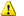 	By default, this management pack will only discover the FTP Server and SMTP Server objects if the underlying service startup type for each is Automatic.	If the underlying service startup type for the objects is Manual, we recommend that you create an override for the Service Status monitor for the objects and that you override the discoveries to discover the objects even though the service is not started by default. If the object service startup type is Manual and you do not create an override for the Service Status monitor, the management pack will not generate alerts if the service stops.TasksThe administrator can perform a set of basic management tasks without switching to another console. The table displays the predefined tasks included in this Management pack.*The Start All IIS Services task does not start the FTP or SMTP services. This task uses the IISRESET.exe command, which starts only those IIS services with a Startup type set to Automatic. By default, the Startup type for FTP and SMTP services is Manual.ClassesThe following diagram shows the classes defined in this management pack.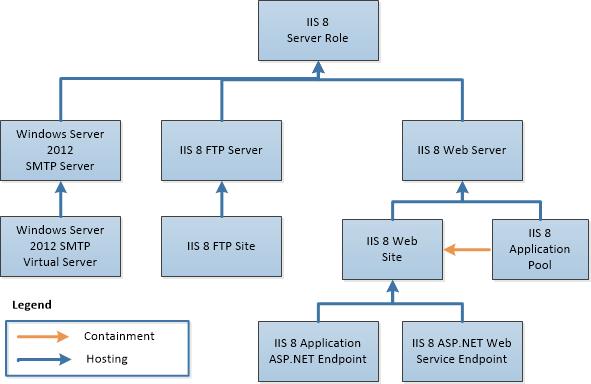 How Health Rolls UpThe following diagram shows how the health states of components roll up in this management pack.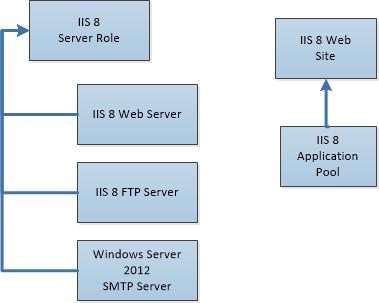 Key Monitoring ScenariosThe list below describes common monitoring scenarios.	Monitor the Web Server status and the status of the following services: Web management, FTP, SMTP, Windows Process Activation Service (WAS).	Monitor that the following are running and available: Web site, Application Pool, FTP Site, SMTP Virtual Server.	Detect an alert on configuration and resource errors logged by IIS 8 components.	Monitor application pool recycling events to detect application pools which may be executing code that is generating memory leaks or other memory usage problems, and then change the health state accordingly.Placing Monitored Objects in Maintenance ModeWhen a monitored object, such as a computer or distributed application, goes offline for maintenance, Operations Manager 2007 detects that no agent heartbeat is being received and, as a result, might generate numerous alerts and notifications. To prevent alerts and notifications, place the monitored object into maintenance mode. In maintenance mode, alerts, notifications, rules, monitors, automatic responses, state changes, and new alerts are suppressed at the agent.Overriding the Default Discovery IntervalThe default interval for discovering IIS management pack objects is four hours. You can override this interval depending on your business environment. To override the default interval for discovering IIS management pack objects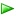 Resetting the Health State of Unhealthy Unit MonitorsThe following Unit Monitors do not automatically reset their Health State after the system has returned to a healthy state. For example, if one of the following Unit Monitors reports an unhealthy state, it will not update its state to healthy after the problem has been resolved.To reset the health state for a Unit MonitorEnabling Rules and Discoveries that are Disabled by DefaultThe following Rules and Discoveries are disabled by default:To enable Rules or DiscoveriesLinksThe following links connect you to information about common tasks that are associated with System Center management packs:System Center 2012 - Operations Manager	Management Pack Life Cycle 	How to Import a Management Pack 	Tuning Monitoring by Using Targeting and Overrides	How to Create a Run As Account  	How to Export a Management Pack 	How to Remove a Management Pack For questions about Operations Manager and management packs, see the System Center Operations Manager community forum.A useful resource is the System Center Operations Manager Unleashed blog, which contains “By Example” posts for specific management packs.For additional information about Operations Manager, see the System Center 2012 - Operations Manager Survival Guide and Operations Manager 2007 Management Pack and Report Authoring Resources Important 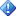 All information and content on non-Microsoft sites is provided by the owner or the users of the website. Microsoft makes no warranties, express, implied, or statutory, as to the information at this website.Appendix A: Monitors and Rules for Management PacksThis section provides detailed procedures and scripts that allow you to display rules and other information about the management packs you import.How to View Management Pack DetailsFor more information about a monitor and the associated override values, see the knowledge for the monitor.To view knowledge for a monitorUnit Monitors for a Management PackYou can display unit monitors for Internet Information Services 8 components, for a set of Windows NT services, and for events in the event log.The following applies to all unit monitors listed in the tables below:	All are enabled by default	All generate an alert by default (unless otherwise noted). This can be changed by creating an override.Unit monitors: IIS ComponentsUnit monitors: Windows NT Services*This service is monitored even though the default Startup type is Manual.Unit monitors: Event LogThese 16 unit monitors are “Manual reset” monitors. Unit monitors do not detect when to transition back to a healthy state and must be reset manually.Dependency Monitors for a Management PackThe following table displays the dependency monitors enabled by default in the System Center 2012 Management Pack for Microsoft Windows Server 2012 Internet Information Services 8.Dependency monitorsPerformance Collection Rules for a Management PackThe following tables display information about the performance collection rules in the System Center 2012 Management Pack for Microsoft Windows Server 2012 Internet Information Services 8.The following applies to all performance collection rules listed below:	Default interval (in seconds): 300	Alerts are not generated.Performance Collection Rules Enabled by DefaultThe performance collection rules in the list are enabled by default in this management pack.Performance Collection Rules Disabled by DefaultThe performance collection rules in the list are disabled by default in this management pack.Event Log Rules for a Management PackThe following tables display information about the event log rules in the System Center 2012 Management Pack for Microsoft Windows Server 2012 Internet Information Services 8.Event Log Rules Enabled by DefaultThe event log rules in the table below are enabled by default and generate alerts by default.Event Log Rules Disabled by DefaultThe following rules are designed to detect errors that are logged by the Operations Manager 2007 modules that perform discovery and monitoring of IIS 8. The rules are disabled by default because their purpose is to run only on servers on which IIS 8 is installed rather than running on every server that has an Operations Manager agent.To ensure that these rules run only on servers on which IIS 8 is actually installed, the rules are disabled by default. The management pack contains a set of overrides that enable the rules to run only on servers with IIS 8 installed.Note 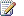 The Operations Manager administrator does not need to take any action such as creating overrides in order to enable these rules to run on IIS 8 servers as the necessary overrides are already included in the System Center 2012 Management Pack for Microsoft Windows Server 2012 Internet Information Services 8 and are applied automatically when you import the management pack.The following settings apply to all the event log rules in the table below:	Alerts are generated by default. This can be changed by creating an override.	Event Source: Health Service Modules	Event Log: Operations ManagerAppendix B: Application Pool PropertiesIn Internet Information Services (IIS) 8 running on Windows Server 2012, Application Pool objects include properties that define the configuration settings for various Application Pool processes. The Identity Type property determines the account type under which the application pool runs.Application Pool Identity Type Property ValuesThe following table contains the possible values and account types for the Application Pool Identity Type property. The default Identity Type is 2 (Network Service).The Application Pool Recycling MonitorThe Application Pool Recycling Monitor tracks the number of times an application pool recycling event occurs during a given time period. If the number of application pool recycling events exceeds the number allowed in the specified time period, the management pack changes the component health state to Warning (yellow).The table below shows the configurable parameters that trigger the monitor to change the health state to Warning (yellow).Release DateChangesSeptember 2012Original release of this guideJuly 2013Updates to Supported Configurations, Before you Import the Management Pack, and Appendix A: Monitors and Rules for Management PacksOctober 2013Updates to CopyrightNovember 2016 Fixed bug: Web Management service was discovered even if it was not installed. November 2018Fixed Bug: False alerts when IIS is uninstalled.October 2020Fixed Bug: IIS Admin Service monitor false alertsNameTargetIIS 8 FTP Site DiscoveryIIS 8 FTP ServerIIS 8 FTP Server DiscoveryIIS 8 Server RoleIIS 8 Server Role Version DiscoveryIIS 8 Server RoleIIS 8 Web Server DiscoveryIIS 8 Server RoleWindows Server 2012 SMTP Server DiscoveryIIS 8 Server RoleIIS 8 Application Pool Discovery (0-15 percent)IIS 8 Web ServerIIS 8 Application Pool Discovery (15-30 percent)IIS 8 Web ServerIIS 8 Application Pool Discovery (30-45 percent)IIS 8 Web ServerIIS 8 Application Pool Discovery (45-60 percent)IIS 8 Web ServerIIS 8 Application Pool Discovery (60-75 percent)IIS 8 Web ServerIIS 8 Application Pool Discovery (75-90 percent)IIS 8 Web ServerIIS 8 Application Pool Discovery (90-100 percent)IIS 8 Web ServerIIS 8 Web Application Discovery (0-20 percent)IIS 8 Web ServerIIS 8 Web Application Discovery (20-40 percent)IIS 8 Web ServerIIS 8 Web Application Discovery (40-60 percent)IIS 8 Web ServerIIS 8 Web Application Discovery (60-80 percent)IIS 8 Web ServerIIS 8 Web Application Discovery (80-100 percent)IIS 8 Web ServerIIS 8 Web Site Discovery (0-8 percent)IIS 8 Web ServerIIS 8 Web Site Discovery (16-24 percent)IIS 8 Web ServerIIS 8 Web Site Discovery (24-32 percent)IIS 8 Web ServerIIS 8 Web Site Discovery (32-40 percent)IIS 8 Web ServerIIS 8 Web Site Discovery (40-48 percent)IIS 8 Web ServerIIS 8 Web Site Discovery (48-56 percent)IIS 8 Web ServerIIS 8 Web Site Discovery (56-64 percent)IIS 8 Web ServerIIS 8 Web Site Discovery (64-72 percent)IIS 8 Web ServerIIS 8 Web Site Discovery (72-80 percent)IIS 8 Web ServerIIS 8 Web Site Discovery (80-88 percent)IIS 8 Web ServerIIS 8 Web Site Discovery (8-16 percent)IIS 8 Web ServerIIS 8 Web Site Discovery (88-96 percent)IIS 8 Web ServerIIS 8 Web Site Discovery (96-100 percent)IIS 8 Web ServerWindows Server 2012 SMTP Virtual Server DiscoveryWindows 2012  SMTP ServerIIS 8 Server Role DiscoveryWindows Server 2012 ComputerNameTargetApplication Pool availabilityIIS 8 Application PoolFTP service availabilityIIS 8 FTP ServerFTP Site availabilityIIS 8 FTP SiteIIS Admin Service availabilityIIS 8 Admin ServiceWeb Management service availabilityIIS 8 Server RoleWindows Process Activation service availabilityIIS 8 Web ServerWorld Wide Web Publishing service availabilityIIS 8 Web ServerWeb Site availabilityIIS 8 Web SiteSMTP Service availabilityWindows 2012  SMTP ServerSMTP Virtual Server availabilityWindows 2012  SMTP Virtual ServerNameTargetList Worker ProcessesIS 8 Application PoolRecycle Application PoolIS 8 Application PoolStart Application PoolIS 8 Application PoolStop Application PoolIS 8 Application PoolList FTP SitesIIS 8 FTP ServerPause FTP ServiceIIS 8 FTP ServerResume FTP ServiceIIS 8 FTP ServerStart FTP ServiceIIS 8 FTP ServerStop FTP ServiceIIS 8 FTP ServerList status for all IIS ServicesIIS 8 Server RoleRestart all IIS ServicesIIS 8 Server RoleStart all IIS ServicesIIS 8 Server RoleStart IISADMIN serviceIIS 8 Admin ServiceStart Web Management serviceIIS 8 Server RoleStop all IIS ServicesIIS 8 Server RoleStop IISADMIN ServiceIIS 8 Admin ServiceStop Web Management ServiceIIS 8 Server RoleList All IIS ApplicationsIIS 8 Web ServerList All IIS Worker ProcessesIIS 8 Web ServerList All Web SitesIIS 8 Web ServerList Application PoolsIIS 8 Web ServerStart W3SVC ServiceIIS 8 Web ServerStart WAS ServiceIIS 8 Web ServerStop W3SVC ServiceIIS 8 Web ServerDisable Failed Request TracingIIS 8 Web SiteEnable Failed Request TracingIIS 8 Web SiteList Web Site PropertiesIIS 8 Web SiteStart Web SiteIIS 8 Web SiteStop Web SiteIIS 8 Web SitePause SMTP ServiceWindows 2012  SMTP ServerResume SMTP ServiceWindows 2012  SMTP ServerStart SMTP ServiceWindows 2012  SMTP ServerStop SMTP ServiceWindows 2012  SMTP ServerNameTargetMonitor NameList Web Site PropertiesIIS 8 Web SiteInvalid Web Site BindingsObject TypeAutomatically Discovered?IIS 8 Computer GroupYesIIS 8 Server RoleYesIIS 8 Admin ServiceYesIIS 8 Server Role Instance GroupYesIIS 8 FTP ServerYesIIS 8 FTP SiteYesWindows Server 2012 SMTP ServerYesWindows Server 2012 SMTP Virtual ServerYesIIS 8 Web ServerYesIIS 8 Web SiteYesIIS 8 Application PoolYesIIS 8 ASP.NET Application EndpointYesIIS 8 ASP.NET Web Service EndpointYesDiscovery NameDiscovered TypeParameter NameIIS 8 FTP Server DiscoveryIIS 8 FTP ServerDiscover FTP Server when the service startup type is AutomaticWindows Server 2012 SMTP Server DiscoveryWindows Server 2012 SMTP ServerDiscover SMTP Server when the service startup type is Automatic  Web siteApplication poolIIS serverStart or stopStart, stop, or recycleList status of servicesEnable or disable failed request tracingList worker processesStart or stop Web management servicesList Web site propertiesStart, stop, pause IIS Admin service*Start, stop, restart all IIS services1.	In the Operations Console, click the Authoring button.2.	Expand Management Pack Objects, and then click Object Discoveries.3.	In the Object Discoveries pane, expand the targets until you reach the desired Discovery workflow.4.	In the Actions pane, click Overrides.5.	Select Override Object Discovery, and then choose the scope for the override from the list of options.Note For some options you might be required to identify the instances or groups to override.6.	Click the Override checkbox for the parameter that specifies the time interval for the Discovery.7.	Enter the value in seconds in the Override Setting column. For example, to run the Discovery every hour, you would enter 3600.8.	Click OK.NameTargetApplication pool disabled due to WAS request failureIIS 8 Application PoolApplication Pool disabled due to worker process failureIIS 8 Application PoolPotential memory leak in web application codeIIS 8 Application PoolApplication Pool identity is invalidIIS 8 Application PoolWAS has encountered an error during the SID mapping for the application poolIIS 8 Application PoolWeb Site binding is already in useIIS 8 Web SiteCould not initialize the logging module for websiteIIS 8 Web SiteHTTP.sys has been configured to listen to too many portsIIS 8 Web SiteWeb Site is configured to use invalid application poolIIS  Web SiteInvalid Web Site BindingsIIS  Web SiteInvalid Web Site URLIIS 8 Web SiteIP address for the site is not in the HTTP.sys IP listen listIIS 8 Web SiteInvalid application pathIIS 8 Web SiteWindows Process Activation Service (WAS) did not create siteIIS 8 Web SiteWindows Process Activation Service (WAS) did not process changes that affect the websiteIIS 8 Web SiteConfiguration request for website failedIIS 8 Web Site1.	In the Monitoring pane, expand the Microsoft Windows Internet Information Services folder.2.	In the Operations Console, click the Monitoring button.3.	Click the Active Alerts alert view.4.	In the Active Alerts pane, select the Alert that was generated by one of these monitors.5.	In the Actions pane, click Health Explorer.6.	In the Health Explorer dialog box, select the unit monitor that is reporting an unhealthy state.7.	Click Reset Health on the toolbar.8.	Click Yes when prompted to reset the health monitor.RulesTargetHTTP Service Request Queues\Current Queue Size Performance RuleIIS 8 Application PoolHTTP Service Request Queues\Rejection Rate Performance RuleIIS 8 Application Pool.NET CLR Memory\% Time in GC Performance RuleIIS 8 Web ServerFailed to perform Web Application discoveryMicrosoft.SystemCenter.HealthServiceFailed to perform Web Server properties discoveryMicrosoft.SystemCenter.HealthServiceFailed to perform Web Site discoveryMicrosoft.SystemCenter.HealthServiceFailed to find Application Pool while attempting to retrieve stateMicrosoft.SystemCenter.HealthServiceFailed to find site while attempting to retrieve stateMicrosoft.SystemCenter.HealthServiceFailed to perform Application Pool discoveryMicrosoft.SystemCenter.HealthServiceFailed to perform FTP server discoveryMicrosoft.SystemCenter.HealthServiceFailed to perform FTP site discoveryMicrosoft.SystemCenter.HealthServiceIIS component discovery failed due to insufficient privilegesMicrosoft.SystemCenter.HealthServiceFailed to perform initialization of IIS state monitoring moduleMicrosoft.SystemCenter.HealthServiceFailed to retrieve site stateMicrosoft.SystemCenter.HealthServiceFailed to retrieve Application Pool stateMicrosoft.SystemCenter.HealthServiceFTP Service\Bytes Received/sec Performance RuleIIS 8 FTP ServerFTP Service\Bytes Sent/sec Performance RuleIIS 8 FTP ServerFTP Service\Bytes Received/sec Performance RuleIIS 8 FTP SiteFTP Service\Bytes Sent/sec Performance RuleIIS 8 FTP SiteFTP Service\Bytes Total/sec Performance RuleIIS 8 FTP SiteFTP Service\Current Connections Performance RuleIIS 8 FTP SiteActive Server Pages\Requests Not Found Performance RuleIIS 8 Web ServerActive Server Pages\Requests Queued Performance RuleIIS 8 Web ServerActive Server Pages\Requests/Sec Performance RuleIIS 8 Web ServerActive Server Pages\Request Wait Time Performance RuleIIS 8 Web ServerASP.NET Applications\Errors Total/Sec PerformanceIIS 8 Web ServerASP.NET Applications\Requests In Application Queue Performance RuleIIS 8 Web ServerASP.NET Applications\Requests/Sec Performance RuleIIS 8 Web ServerASP.NET\Requests Current Performance RuleIIS 8 Web ServerASP.NET\Requests Queued Performance RuleIIS 8 Web ServerASP.NET\Request Wait Time Performance RuleIIS 8 Web ServerASP.NET\Worker Process Restarts Performance RuleIIS 8 Web Server.NET CLR Memory\# Induced GCIIS 8 Web Server.NET CLR Exceptions\# Exceptions Thrown/sec Performance RuleIIS 8 Web ServerWeb Service\Current ISAPI Extension Requests/sec Performance RuleIIS 8 Web ServerWeb Service\ISAPI Extension Requests/sec Performance RuleIIS 8 Web ServerWeb Service\Bytes Received/sec Performance RuleIIS 8 Web SiteWeb Service\Bytes Sent/sec Performance RuleIIS 8 Web SiteWeb Service\Bytes Total/sec Performance RuleIIS 8 Web SiteWeb Service\Current Connections Performance RuleIIS 8 Web SiteWeb Service\Current ISAPI Extension Requests Performance RuleIIS 8 Web SiteWeb Service\ISAPI Extension Requests/sec Performance RuleIIS 8 Web Site1.	In the Operations Console, click the Authoring button.2.	Expand Management Pack Objects, and then click Rules.3.	Select the rule that you want to enable in the Rules pane4.	In the Actions pane, click Enable.1.	In the Operations Console, click the Authoring button.2.	Expand Management Pack Objects, and then click Monitors.3.	In the Monitors pane, expand the targets until you reach the monitor level. Alternatively, you can use the Search box to find a particular monitor.4.	Click the monitor, and in the Monitors pane, click View knowledge.5.	Click the Product Knowledge tab.NameTargetInterval (sec)SeverityAuto ResolveApplication pool availabilityIIS 8 application pool60ErrorTrueFTP site availabilityIIS 8 FTP site60ErrorTrueWeb site availabilityIIS 8 Web site60ErrorTrueSMTP Virtual Server availabilityWindows Server 2012 SMTP Virtual Server60ErrorTrueNameTargetServiceInterval (sec)SeverityAuto ResolveFTP service availabilityIIS 8 FTP serverFTPSVC60ErrorTrueIIS Admin service availabilityIIS 8 Admin ServiceIISADMIN60ErrorTrueWeb Management Service availabilityIIS 8 server roleWMSVC60WarningTrueWindows Process Activation Service availability*IIS 8 Web serverWAS60ErrorTrueWorld Wide Web Publishing Service availabilityIIS 8 Web serverW3SVC60ErrorTrueSMTP Service availabilityWindows Server 2012 SMTP serverSMTPSVC60ErrorTrueNameTargetLogSourceEventSeverityAuto ResolveApplication pool disabled due to Windows Process Activation Service (WAS) request failure.IIS 8 application poolSystemMicrosoft-Windows-WAS5144ErrorTrueApplication pool disabled due to worker process failure.IIS 8 application poolSystemMicrosoft-Windows-WAS5002, 5059ErrorTrueApplication pool identity is invalid.IIS 8 application poolSystemMicrosoft-Windows-WAS5021, 5057ErrorTruePotential memory leak in Web application code.IIS 8 application poolSystemMicrosoft-Windows-WAS5117, 5077WarningTrueWindows Process Activation Service (WAS) has encountered an error during the security identifier (SID) mapping for the application pool.IIS 8 application poolSystemMicrosoft-Windows-WAS5190ErrorTrueConfiguration request for Web site failed.IIS 8 Web siteSystemMicrosoft-Windows-WAS5150ErrorTrueCould not initialize the logging module for Web site.IIS 8 Web siteApplicationMicrosoft-Windows-IIS-W3SVC-WP2271ErrorTrueHTTP.sys has been configured to listen to too many ports.IIS 8 Web siteSystemMicrosoft-Windows-IIS-W3SVC1131ErrorTrueInvalid application path.IIS 8 Web siteSystemMicrosoft-Windows-WAS5056, 5161ErrorTrueInvalid Web site bindings.IIS 8 Web siteSystemMicrosoft-Windows-IIS-W3SVC1029, 1004, 1172, 1043, 1174ErrorTrueInvalid Web site bindings.IIS 8 Web siteSystemMicrosoft-Windows-WAS5043ErrorTrueInvalid Web site URL.IIS 8 Web siteSystemMicrosoft-Windows-IIS-WMSVC1003ErrorTrueIP address for the site is not in the HTTP.sys IP listen list.IIS 8 Web siteSystemMicrosoft-Windows-IIS-W3SVC1129, 1130ErrorTrueWeb site binding is already in use.IIS 8 Web siteSystemMicrosoft-Windows-IIS-WMSVC1007ErrorTrueWeb site is configured to use invalid application pool.IIS 8 Web siteSystemMicrosoft-Windows-WAS5055ErrorTrueWindows Process Activation Service (WAS) did not create site.IIS 8 Web siteSystemMicrosoft-Windows-WAS5102ErrorTrueWindows Process Activation Service (WAS) did not process changes that affect the Web site.IIS 8 Web siteSystemMicrosoft-Windows-WAS5143ErrorTrueNameTargetAlgorithmGenerate AlertIIS availability health state depends on FTP Service.IIS 8 server roleWorstOfFalseIIS availability health state depends on SMTP Service.IIS 8 server roleWorstOfFalseIIS availability health state depends on IIS Admin ServiceIIS 8 Admin ServiceWorstOfFalseIIS availability health state depends on World Wide Web Publishing Service.IIS 8 server roleWorstOfFalseWeb site availability health state depends on application pool.IIS 8 Web siteWorstOfFalseWeb site configuration health depends on application pool.IIS 8 Web siteWorstOfFalseNameTargetObjectCounterFTP Service\Bytes Total/secIIS 8 FTP serverMicrosoft FTP ServiceBytes Total/secFTP Service\Current ConnectionsIIS 8 FTP serverMicrosoft FTP ServiceCurrent ConnectionsWeb Service\Bytes Received/secIIS 8 Web serverWeb ServiceBytes Received/secWeb Service\Bytes Sent/secIIS 8 Web serverWeb ServiceBytes Sent/secWeb Service\Bytes Total/secIIS 8 Web serverWeb ServiceBytes Total/secWeb Service\Connection Attempts/secIIS 8 Web serverWeb ServiceConnection Attempts/secWeb Service\Current ConnectionsIIS 8 Web serverWeb ServiceCurrent ConnectionsWeb Service\Total Method Requests/secIIS 8 Web serverWeb ServiceTotal Method Requests/secSMTP Server\Bytes Received/secWindows Server 2012 SMTP serverSMTP ServerBytes Received/secSMTP Server\Bytes Sent/secWindows Server 2012 SMTP serverSMTP ServerBytes Sent/secSMTP Server\Bytes Total/secWindows Server 2012 SMTP serverSMTP ServerBytes Total/secSMTP Server\Inbound Connections CurrentWindows Server 2012 SMTP serverSMTP ServerInbound Connections CurrentSMTP Server\Message Bytes Received/SecWindows Server 2012 SMTP serverSMTP ServerMessage Bytes Received/secSMTP Server\Message Bytes Sent/SecWindows Server 2012 SMTP serverSMTP ServerMessage Bytes Sent/secSMTP Server\Messages Delivered/SecWindows Server 2012 SMTP serverSMTP ServerMessages Delivered/secSMTP Server\Messages Received/SecWindows Server 2012 SMTP serverSMTP ServerMessages Received/secSMTP Server\Messages Sent/SecWindows Server 2012 SMTP serverSMTP ServerMessages Sent/secSMTP Server\Outbound Connections CurrentWindows Server 2012 SMTP serverSMTP ServerOutbound Connections CurrentSMTP Server\Total Messages SubmittedWindows Server 2012 SMTP serverSMTP ServerTotal Messages SubmittedSMTP Server\Bytes Received/secWindows Server 2012 SMTP Virtual ServerSMTP ServerBytes Received/secSMTP Server\Bytes Sent/secWindows Server 2012 SMTP Virtual ServerSMTP ServerBytes Sent/secSMTP Server\Bytes Total/secWindows Server 2012 SMTP Virtual ServerSMTP ServerBytes Total/secSMTP Server\Inbound Connections CurrentWindows Server 2012 SMTP Virtual ServerSMTP ServerInbound Connections CurrentSMTP Server\Message Bytes Received/SecWindows Server 2012 SMTP Virtual ServerSMTP ServerMessage Bytes Received/secSMTP Server\Message Bytes Sent/SecWindows Server 2012 SMTP Virtual ServerSMTP ServerMessage Bytes Sent/secSMTP Server\Messages Delivered/SecWindows Server 2012 SMTP Virtual ServerSMTP ServerMessages Delivered/secSMTP Server\Messages Received/SecWindows Server 2012 SMTP Virtual ServerSMTP ServerMessages Received/secSMTP Server\Messages Sent/SecWindows Server 2012 SMTP Virtual ServerSMTP ServerMessages Sent /secSMTP Server\Outbound Connections CurrentWindows Server 2012 SMTP Virtual ServerSMTP ServerOutbound Connections CurrentSMTP Server\Total Messages SubmittedWindows Server 2012 SMTP Virtual ServerSMTP ServerTotal Messages SubmittedNameTargetObjectCounterHTTP Service Request Queues\Current Queue SizeIIS 8 application poolHTTP Service Request QueuesCurrentQueueSizeHTTP Service Request Queues\Rejection RateIIS 8 application poolHTTP Service Request QueuesRejectionRateFTP Service\Bytes Received/secIIS 8 FTP serverMicrosoft FTP ServiceBytes Received/secFTP Service\Bytes Sent/secIIS 8 FTP serverMicrosoft FTP ServiceBytes Sent/secFTP Service\Bytes Received/secIIS 8 FTP siteMicrosoft FTP ServiceBytes Received/secFTP Service\Bytes Sent/secIIS 8 FTP siteMicrosoft FTP ServiceBytes Sent/secFTP Service\Bytes Total/secIIS 8 FTP siteMicrosoft FTP ServiceBytes Total/secFTP Service\Current ConnectionsIIS 8 FTP siteMicrosoft FTP ServiceCurrent Connections.NET CLR Exceptions\# Exceptions Thrown/secIIS 8 Web server.NET CLR Exceptions# of Exceps Thrown/sec.NET CLR Memory\# Induced GCIIS 8 Web server.NET CLR Memory# Induced GC.NET CLR Memory\% Time in GCIIS 8 Web server.NET CLR Memory% Time in GCActive Server Pages\Request Wait TimeIIS 8 Web serverActive Server PagesRequest Wait TimeActive Server Pages\Requests Not FoundIIS 8 Web serverActive Server PagesRequests Not FoundActive Server Pages\Requests QueuedIIS 8 Web serverActive Server PagesRequests QueuedActive Server Pages\Requests/SecIIS 8 Web serverActive Server PagesRequests/SecASP.NET Applications\Errors Total/SecIIS 8 Web serverASP.NET ApplicationsErrors Total/SecASP.NET Applications\Requests In Application QueueIIS 8 Web serverASP.NET ApplicationsRequests In Application QueueASP.NET Applications\Requests/SecIIS 8 Web serverASP.NET ApplicationsRequests/SecASP.NET\Request Wait TimeIIS 8 Web serverASP.NETRequest Wait TimeASP.NET\Requests CurrentIIS 8 Web serverASP.NETRequests CurrentASP.NET\Requests QueuedIIS 8 Web serverASP.NETRequests QueuedASP.NET\Worker Process RestartsIIS 8 Web serverASP.NETWorker Process RestartsWeb Service\Current ISAPI Extension Requests/secIIS 8 Web serverWeb ServiceCurrent ISAPI Extension RequestsWeb Service\ISAPI Extension Requests/secIIS 8 Web serverWeb ServiceISAPI Extension Requests/secWeb Service\Bytes Received/secIIS 8 Web serverWeb ServiceBytes Received/secWeb Service\Bytes Sent/secIIS 8 Web serverWeb ServiceBytes Sent/secWeb Service\Bytes Total/secIIS 8 Web serverWeb ServiceBytes Total/secWeb Service\Current ConnectionsIIS 8 Web serverWeb ServiceCurrent ConnectionsWeb Service\Current ISAPI Extension RequestsIIS 8 Web serverWeb ServiceCurrent ISAPI Extension RequestsWeb Service\ISAPI Extension Requests/secIIS 8 Web serverWeb ServiceISAPI Extension Requests/secNameTargetEvent IDEvent SourceEvent LogAlert SeverityApplication pool has an IdleTimeout equal to or greater than the PeriodicRestart time.IIS 8 application pool5152Microsoft-Windows-WASSystemWarningApplication pool worker process is unresponsive.IIS 8 application pool5010, 5011, 5012, 5013Microsoft-Windows-WASSystemWarningApplication pool worker process terminated unexpectedly.IIS 8 application pool5009Microsoft-Windows-WASSystemWarningJob object associated with the application pool encountered an error.IIS 8 application pool5088, 5061, 5060Microsoft-Windows-WASSystemWarningWindows Process Activation Service (WAS) did not apply configuration changes to application pool.IIS 8 application pool5085Microsoft-Windows-WASSystemWarningWindows Process Activation Service (WAS) did not run the automatic shutdown executable for application pool.IIS 8 application pool5054, 5091Microsoft-Windows-WASSystemErrorWindows Process Activation Service (WAS) encountered a failure while setting the affinity mask of an application pool.IIS 8 application pool5058Microsoft-Windows-WASSystemWarningWindows Process Activation Service (WAS) encountered an internal error while managing a worker process.IIS 8 application pool5014Microsoft-Windows-WASSystemWarningWindows Process Activation Service (WAS) failed to create application pool.IIS 8 application pool5101Microsoft-Windows-WASSystemErrorWindows Process Activation Service (WAS) failed to issue recycle request to application pool.IIS 8 application pool5070, 5093Microsoft-Windows-WASSystemWarningWorker process for application pool encountered an error while trying to read global module configuration.IIS 8 application pool2297Microsoft-Windows-IIS-W3SVC-WPApplicationWarningWorker process serving an application pool reported a failure.IIS 8 application pool5039Microsoft-Windows-WASSystemWarningWorker process serving application pool was orphaned.IIS 8 application pool5015Microsoft-Windows-WASSystemWarningWorker process serving the application pool is no longer trusted by Windows Process Activation Service (WAS).IIS 8 application pool5127Microsoft-Windows-WASSystemWarningWorld Wide Web Publishing Service encountered an error when it tried to secure the handle of the application pool.IIS 8 application pool1026Microsoft-Windows-IIS-W3SVCSystemWarningWorld Wide Web Publishing Service failed to properly configure the application pool queue length.IIS 8 application pool1087Microsoft-Windows-IIS-W3SVCSystemWarningWorld Wide Web Publishing Service failed to properly configure the load balancer capabilities on application pool.IIS 8 application pool1086Microsoft-Windows-IIS-W3SVCSystemWarningA script has not responded within the configured time-out period.IIS 8 Web server2216Microsoft-Windows-IIS-W3SVC-WPApplicationWarningA server-side-include file has included itself, or the maximum depth of server-side include files has been exceeded.IIS 8 Web server2221Microsoft-Windows-IIS-W3SVC-WPApplicationWarningAn attempt was made to load an ISAPI filter on a server instance, but because it requires the SF_NOTIFY_READ_RAW_DATA filter notification, it must be loaded as a global filter.IIS 8 Web server2222Microsoft-Windows-IIS-W3SVC-WPApplicationWarningASP application error occurred.IIS 8 Web server500, 499, 23, 22, 21, 20, 19, 18, 17, 16, 9, 8, 7, 6, 5Active Server PagesApplicationWarningHTTP control channel for the World Wide Web Publishing Service did not open.IIS 8 Web server1037Microsoft-Windows-IIS-W3SVCSystemWarningHTTP Server could not create a client connection object for user.IIS 8 Web server2208Microsoft-Windows-IIS-W3SVC-WPApplicationWarningHTTP Server could not create the main connection socket.IIS 8 Web server2206Microsoft-Windows-IIS-W3SVC-WPApplicationWarningHTTP Server could not initialize its security.IIS 8 Web server2201Microsoft-Windows-IIS-W3SVC-WPApplicationWarningHTTP Server could not initialize the socket library.IIS 8 Web server2203Microsoft-Windows-IIS-W3SVC-WPApplicationWarningHTTP Server was unable to initialize because of a shortage of available memory.IIS 8 Web server2204Microsoft-Windows-IIS-W3SVC-WPApplicationWarningISAPI application error detected.IIS 8 Web server2274, 2268, 2220, 2219, 2214Microsoft-Windows-IIS-W3SVC-WPApplicationWarningModule has an invalid precondition.IIS 8 Web server2296Microsoft-Windows-IIS-W3SVC-WPApplicationWarningModule registration error detected (failed to find RegisterModule entry point).IIS 8 Web server2295Microsoft-Windows-IIS-W3SVC-WPApplicationWarningModule registration error detected (module returned an error during registration).IIS 8 Web server2293Microsoft-Windows-IIS-W3SVC-WPApplicationWarningOnly one type of logging can be enabled at a time.IIS 8 Web server1133Microsoft-Windows-IIS-W3SVCSystemWarningSF_NOTIFY_READ_RAW_DATA filter notification is not supported in IIS 8.IIS 8 Web server2261Microsoft-Windows-IIS-W3SVC-WP.ApplicationWarningThe configuration manager for Windows Process Activation Service (WAS) did not initialize.IIS 8 Web server5036Microsoft-Windows-WASSystemErrorThe directory specified for caching compressed content is invalid.IIS 8 Web server2264Microsoft-Windows-IIS-W3SVC-WPApplicationWarningThe Global Modules list is empty.IIS 8 Web server2298Microsoft-Windows-IIS-W3SVC-WPApplicationWarningThe HTTP server encountered an error processing the server-side include file.IIS 8 Web server2218Microsoft-Windows-IIS-W3SVC-WPApplicationWarningThe server failed to close client connections to URLs during shutdown.IIS 8 Web server2258Microsoft-Windows-IIS-W3SVC-WPApplicationWarningThe server was unable to acquire a license for an SSL connection.IIS 8 Web server2227Microsoft-Windows-IIS-W3SVC-WPApplicationWarningThe server was unable to allocate a buffer to read a file.IIS 8 Web server2233Microsoft-Windows-IIS-W3SVC-WPApplicationWarningThe server was unable to read a file.IIS 8 Web server2226, 2230, 2231, 2232Microsoft-Windows-IIS-W3SVC-WPApplicationWarningWindows Process Activation Service (WAS) detected invalid configuration data.IIS 8 Web server5174, 5179, 5180Microsoft-Windows-WASSystemWarningWindows Process Activation Service (WAS) encountered a failure requesting IIS configuration store change notifications.IIS 8 Web server5063Microsoft-Windows-WASSystemWarningWindows Process Activation Service (WAS) encountered an error attempting to configure centralized logging.IIS 8 Web server5066Microsoft-Windows-WASSystemErrorWindows Process Activation Service (WAS) encountered an error attempting to look up the built-in IIS_IUSRS group.IIS 8 Web server5153Microsoft-Windows-WASSystemWarningWindows Process Activation Service (WAS) encountered an error trying to read configuration.IIS 8 Web server5172, 5173Microsoft-Windows-WASSystemWarningWindows Process Activation Service (WAS) is stopping because it encountered an error.IIS 8 Web server5005Microsoft-Windows-WASSystemErrorWindows Process Activation Service (WAS) received a change notification but was unable to process it correctly.IIS 8 Web server5053Microsoft-Windows-WASSystemWarningWindows Process Activation Service (WAS) terminated unexpectedly, and the system was not configured to restart it.IIS 8 Web server5030Microsoft-Windows-WASSystemErrorWorker process encountered an error during initialization.IIS 8 Web server2279, 2278, 2277Microsoft-Windows-IIS-W3SVC-WPApplicationWarningWorker process failed to initialize communication with the World Wide Web Publishing Service and therefore could not be started.IIS 8 Web server2281Microsoft-Windows-IIS-WMSVCApplicationWarningWorld Wide Web Publishing Service did not initialize the HTTP driver and was unable start.IIS 8 Web server1173Microsoft-Windows-IIS-W3SVCSystemErrorWorld Wide Web Publishing Service failed to configure the centralized World Wide Web Consortium (W3C) logging properties.IIS 8 Web server1135,1134Microsoft-Windows-IIS-W3SVCSystemWarningWorld Wide Web Publishing Service failed to configure the HTTP.SYS control channel property.IIS 8 Web server1020Microsoft-Windows-IIS-W3SVCSystemWarningWorld Wide Web Publishing service failed to configure the logging properties for the HTTP control channel.IIS 8 Web server1062Microsoft-Windows-IIS-W3SVCSystemWarningWorld Wide Web Publishing Service failed to copy a change notification for processing.IIS 8 Web server1126Microsoft-Windows-IIS-W3SVCSystemWarningWorld Wide Web Publishing Service failed to enable end point sharing for the HTTP control channel.IIS 8 Web server1175Microsoft-Windows-IIS-W3SVCSystemWarningWorld Wide Web Publishing Service failed to enable global bandwidth throttling.IIS 8 Web server1071, 1073Microsoft-Windows-IIS-W3SVCSystemWarningWorld Wide Web Publishing Service property failed range validation.IIS 8 Web server5067Microsoft-Windows-WASSystemWarningNameTargetEvent IDAlert SeverityFailed to find application pool while attempting to retrieve state.Health Service33856WarningFailed to find site while attempting to retrieve state.Health Service33855WarningFailed to perform application pool discovery.Health Service33006, 33031, 33032, 33033WarningFailed to perform FTP server discovery.Health Service33007WarningFailed to perform FTP site discovery.Health Service33008WarningFailed to perform initialization of IIS discovery module.Health Service33001, 33014, 33017, 33018, 33030, 33034, 33035WarningFailed to perform initialization of IIS state monitoring module.Health Service33851, 33853, 33854, 33867, 33868WarningFailed to perform Web application discovery.Health Service33029WarningFailed to perform Web server properties discovery.Health Service33004WarningFailed to perform Web site discovery.Health Service33005, 33019, 33020, 33021, 33036, 33037, 33038WarningFailed to retrieve application pool state.Health Service33858, 33859, 33862WarningFailed to retrieve site state.Health Service33852, 33857, 33860, 33863, 33864, 33865, 33866WarningIIS component discovery failed due to insufficient privileges.Health Service33015WarningAgent update that is required for IIS 8 monitoring is not installed.Health Service4507ErrorValueAccount Type0Local System1Local Service2Network Service3Specific User4Application Pool IdentityParameterDescriptionNumber of occurrencesControls the allowable number of times an application pool recycling event can occur during a specified time period.Time interval (in seconds)Sets the length of time allowed for the configured number of occurrences.